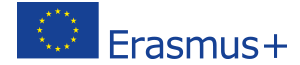 Erasmus+  ProgrammeKey Action 1 – Higher EducationStudents Mobility for Traineeship Hosting SCHOOL                                                                                 Perez Orietta                                                                               ( Contact person for traineeship)SCHOOL INFORMATION SCHOOL INFORMATION Name of the schoolI:I:S:La Farina -BasileAddress inc post codeVia Oratorio della Pace n.5 98122  Messina  ItalyTelephone+39 09044910Fax+39 09044910E-mailmeis03100x@istruzione.itWebsitewww.lafarina.itNumber of employeesTeachers n114 staff n34CONTACT DETAILSCONTACT DETAILSContact person for this traineeshipMrs Perez OriettaDepartment and designation, job titleLanguage department:  teacher of EnglishDirect telephone number+39 090674531  3897960405E-mail addressorietta.perez@tin.itAPPLICATION PROCEDUREAPPLICATION PROCEDUREWho to apply to (including contact details)Headteacher: Mrs Prestipino GiuseppaMeis03100x@istruzione.itDeadline for applications (if any)Application processContact via e-mail  meis03100x@istruzione.itTRAINEESHIP  INFORMATIONTRAINEESHIP  INFORMATIONSubject area (languages; education; mathematics...)Mathematics , Science-related subjectsLocationI.I.S. La Farina- Basile  Messina ItalyStart Date1st October  2014Duration7 months(May 2015)Working hours per week12 hours per week Description of activities,tasksThe  candidate  is expected to- cooperate with teachers  within morning school lessons (age range of pupils14-19)-enhance both the linguistic ability and mathematics contents-covering science-related work in English through  learning modules-strengthen knowledge standards by  supporting diverse learning styles -use technologies in mathematics teaching or scientific-content related issues- offer new insights the students can relate to learning in other areas- support the learners’ interest and motivation and consider time –management-participate in educational activities held in school-implement student exchange programs -boost sts’ awareness of different cultures- get both the school and social community experience a challenging opportunity of  cultural and human growthCOMPETENCES REQUIREDCOMPETENCES REQUIREDLanguages and level of competence requireda )Native speakers   of Englishb) Second language speakers of Englishc) English as a foreign language : B2/C1d) additional languages : German Computer skills and level of skills requiredGood command of PCOrganizational  skills,  determination ,being self-motivated